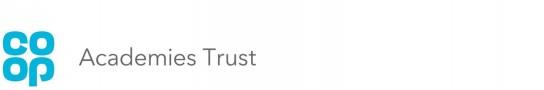 Person SpecificationSpecial Needs Teaching Assistant (SNTA)  Co-op Academy DeliusAttributesEssentialDesirableTo be identified by: (e.g. Application Form, Selection Process,Reference etc)ExperienceExperience of working with pupils with a range of special educational needs and disabilitiesExperience of working as part of a team Experience of behaviour management strategiesExperience of the use of hoists and physical positioningExperience of therapy and health interventionsTeam Teach trainedTrained in moving and handlingExperience of contributing to planning and recording pupil progress Application Form and Selection ProcessQualificationsNVQ2 for Teaching Assistants or equivalent qualificationGCSE English and Mathematics Grade C or equivalentQualifications relating to post e.g. health, children, practical skills, first aid, minibus driving, food hygiene.Application FormTrainingWillingness to undertake development and training and then apply the skills and knowledge within the roleEvidence of previous personal developmentTrained in areas relevant to post e.g. Child Protection, IT, Team Teach, moving and handling, epilepsy, Makaton, PECs, Intensive InteractionApplication Form and Selection ProcessSpecial KnowledgeUnderstanding of child development and learningUnderstanding of the issues relating to students who have special educational needsTrained in Health and Safety, including risk assessment.Autism, ADHD, sensory impairment, alternative communication systems, developmental play, early literacy and numeracy strategies, BoardmakerSelection ProcessEqualityA personal commitment to equal opportunities, diversity and promoting good race relations Candidates should indicate an acceptance of and commitment to the principles underlying the Trust’s Equality PolicyTrained in Equality of OpportunitySelection ProcessDisposition Adjustment/AttitudeAbility to relate well to pupils and adultsAbility to adapt methods and responses to the needs of different pupilsAbility to work constructively and proactively as partof a team and share the workload Ability to remain calm under pressureGood co-operative, interpersonal and listening skills Flexibility and readiness to respond constructively to changeMental resilience to meet demands of role e.g. extended periods of challenging behaviour or multiple personal care dutiesReadiness to enthusiastically participate alongside pupils in all activities, including sport and performanceTakes pride in role and the environment worked inUnderstanding of classroom roles and responsibilitiesHumourSelection Process and ReferencePractical & Intellectual SkillsMeet the Intermediate Threshold Level of English fluency (Immigration Act, 2016) Good numeracy and literacy skillsAbility to use ICT effectively in relation to post Good organisational skillsAbility to use relevant equipment/resourcesApplication Form and Selection ProcessPhysical Must be able to perform all duties and tasks, with reasonable adjustment, where appropriate in accordance with the Equality Act 2010.Possess the physical abilities to undertake the duties associated with the post and meet the demands of the role.Ability to cope with requirements of the post, which will include working with pupils who have profound physical difficulties and challenging behaviour.It is a core component of the job for the post holder to undertake moving and handling of pupils, within school policies and practices, and to actively participate in the pool during hydrotherapy or swimming sessions.It is a core component of the role for the post holder to be willing and capable of meeting the hygiene and personal care needs of pupils, within school policies and practices.Application Form and Selection ProcessCircumstances - PersonalWill not require holiday leave during term time Must be legally entitled to work in the UKNo contra-indications in personal background or criminal record indicating suitability to work with children/young people/vulnerable clients/finance (DBS check required)Application Form, Selection Process and DBS check